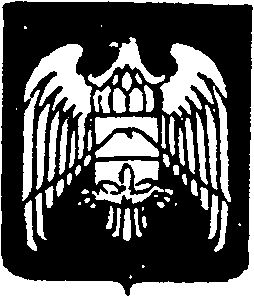 СОВЕТ МЕСТНОГО САМОУПРАВЛЕНИЯ СЕЛЬСКОГО ПОСЕЛЕНИЯПСЫГАНСУ УРВАНСКОГО МУНИЦПАЛЬНОГО РАЙОНАКАБАРДИНО-БАЛКАРСКОЙ РЕСПУБЛИКИ КЪЭБЭРДЕЙ-БАЛЬКЪЭР РЕСПУБЛИКЭМ                                                      КЪАБАРТЫ-МАЛКЪАР  РЕСПУБЛИКАНЫЩЫЩ  АРУАН МУНИЦИПАЛЬНЭ КУЕЙМ Щ!ЫП1Э                   РВАН  МУНИЦИПАЛЬНЫЙ  РАЙОНУНУ ЖЕР-ЖЕРЛИСАМОУПРАВЛЕНЭМК1Э И ПСЫГУЭНСУ                                                      САМОУПРАВЛЕНИЯСЫ  ПСЫГАНСУ   КЪУАЖЭ ЖЫЛАГЪУЭМ И  СОВЕТ                                                                    ПОСЕЛЕНИЯСЫНЫ ЭЛ СОВЕТИ_______________________________________________________________РЕШЕНИЕ  № 2УНАФЭ        № 2БЕГИМ        № 2 Совета местного самоуправления сельскогопоселения Псыгансу Урванского муниципального района КБР 20 апреля  2021 года                                                                        с.п. ПсыгансуОб исполнении бюджета сельскогопоселения Псыгансу Урванского муниципальногорайона Кабардино-Балкарской Республики  за   2020 год       Заслушав и обсудив отчет  об исполнении бюджета сельского поселенияПсыгансу Урванского муниципального района Кабардино- Балкарской Республики за 2020 год,  Совет местного самоуправления сельского поселения. Псыгансу Урванского муниципального района  КБР РЕШАЕТ:        1. Утвердить отчет об исполнении бюджета  сельского поселения  Псыгансу Урванского муниципального района Кабардино –Балкарской Республики   за 2020 год Приложение № 1)      2. Обнародовать настоящее решение в установленном законном порядке.Глава с.п. Псыгансу                                                                  А.Т. ТемиржановПриложение  к решениюСовета МС с.п. Псыгансу От 20.04.2021 1 № 2Исполнение бюджета по Муниципальному казенному учреждению «Местной администрации сельского поселения Псыгансу Урванского муниципального района КБР  за 2020 год Доходы        По плану заложено всего доходов за  2020г.15000389,59руб.  фактическое поступление доходов  составило 14755215,69 руб., процент исполнения по доходам 98%,   в т.ч. дотации  от других бюджетов бюджетной системы  РФ по плану  5440001,12 руб. фактическое поступление составило 5440001,12руб.   руб. т.е. 100% ,  ,  Субвенции поступило 227502,85 руб., по плану 227502,85руб, процент испол. 100%, субсидии бюджетов сельских поселений на строительство и реконструкцию объектов питьевого водоснабжения поступило 4449151,26, исполнено 4444769,45 руб.,    исполнение  поступления налога на доходы физических лиц составил 740979,09руб. по плану  заложено 720500 руб. процент исполнения  103%,,  по плану земельного налога заложено 704300 руб. исполнение составило 747086,81руб. т.е. исполнено на 106%., налога на имущества физических лиц заложено 290000руб. поступило 213912,747 руб. процент исполнения 74%, акцизы по подакцизным товаром  по бюджету заложено 1168624  руб. исполнение 1043580,01 процент исполнения 89% ,ЕСХ по плану 285000 руб, поступление составило 182105,22 руб. процент исполнение 64% .Расходы          Расход за отчетный период  по администрации составил14443784,75.     в т. ч. оплата труда и начисления на оплату труда 3294812,09руб., на оплату коммунальных услуг (электроэнергия, газ, вывоз мусора, )израсходовано 165725,27 руб. ,за услуги связи расход составил 57000руб., на приобретение автомашины 737800руб., на ремонт административного здания расход составил 303980руб, на оплату работ и услуг по благоустройству израсходовано  90827 руб. , на приобретение ГСМ перечислено 85000руб,.На выплату заработной платы и на оплату начисления на заработную плату работнику ВУС израсходовано 215297,65,по дорожному хозяйству расход составил 2633870,13 ,уличное освещение 179295,47,за светильники расход составил 81150руб,на уборку придорожной полосы израсходовано 447756,00руб., на уплату налога по дорожному фонду израсходовано 1714910,00   ,финансирование отдела культуры составило 1168405,89 руб.На приобретение канцелярских принадлежностей расход составил 20000руб. Расход по строительству водозаборной скважины составил -4467116 руб.На осуществление строительного контроля израсходовано 100128 руб.	Задолженности по коммунальным услугам нет.Заработная плата выплачена за весь 2020г.361326, с.Псыгансу, ул. Ленина, № 111                                                                                  тел.72-9-00  72-4-33